MATEMATIKA – torek, 5. 5. 2020: Številski izraziPonovi številske izrazeReši račune v Računanje je igra 2 (drugi zvezek) na strani 28.            Križanko rešuješ na enak način kot včeraj v delovnem zvezku.                                VODORAVNO                                NAVPIČNO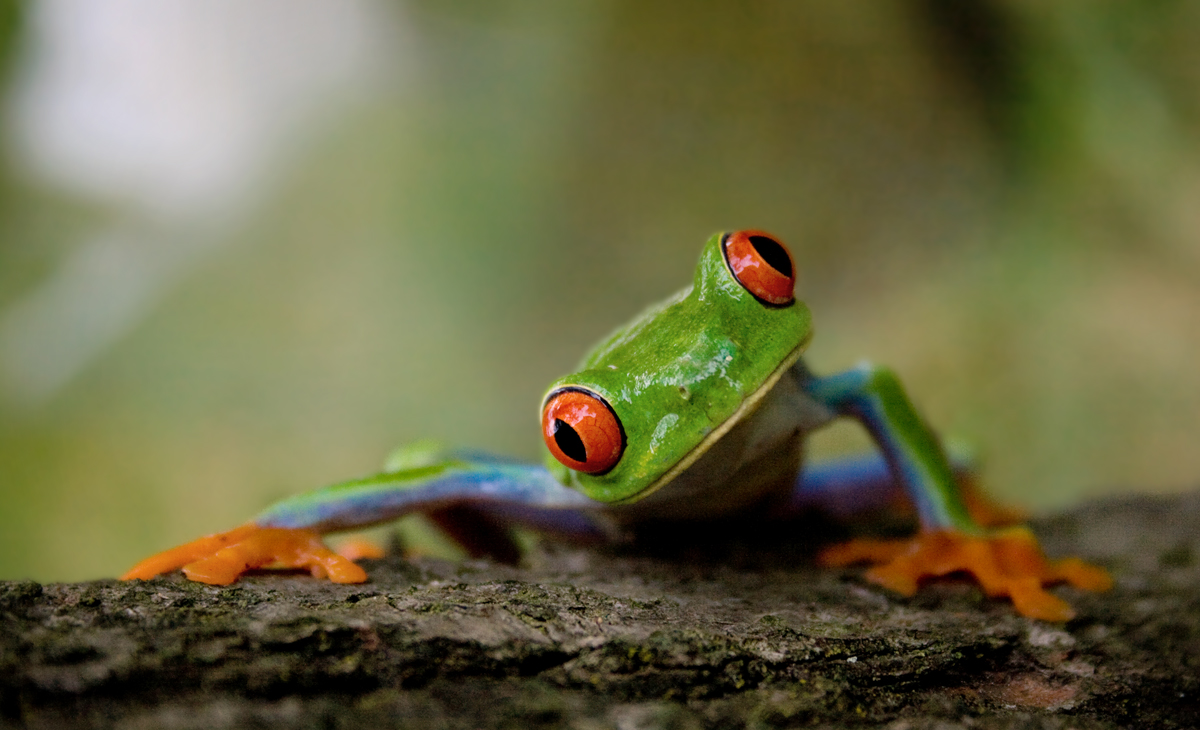 